Aanwezig:Verontschuldigd:VerwelkomingWe verwelkomen 16 aanwezigen. 9 mensen zijn verontschuldigd.Vandaag geen zware agenda.Verslag vorige vergadering 13/11/18Vincent Geers vraagt verduidelijking over ‘het jaarlijks feest’,  waarbij de ruime bevolking gemobiliseerd wordt rond mondiale thema’s.Kokopelli is zo’n feest dat aan die criteria beantwoordt met aandacht voor wereldburgerschap, mondialiteit en diversiteit.Voorlopig is er nog geen concreet plan voor een feest dat vanuit de gemeente georganiseerd wordt - in het genre van het fairtradefeest vorig jaar - met een gratis optreden (zoals Kamal Karmach) en een feestelijk receptie.Toelichting van het participatiereglement en de plaats hierin van de wereldHet nieuwe participatiereglement (m.a.w. de kapstok om de adviesraden aan op te hangen) is een gevolg van het nieuw decreet lokaal bestuur en van toepassing op alle adviesraden in Vlaanderen.Het gaat vooral om een technische stap.   Zolang er geen info is over participatiereglement is blijven we gewoon verder  werken. Wel zullen we onze statuten eens moeten aftoetsen aan het nieuwe kader.Uit de gemeenteraad: Heroprichting van de adviesraden"Binnen de gemeente werden in de loop van de jaren diverse raden en overlegstructuren opgericht en samengesteld die als opdracht hebben het gemeentebestuur op regelmatige en systematische wijze te adviseren. Met de nieuwe legislatuur dienen deze raden en overlegstructuren bevestigd, heropgericht en/of hersamengesteld. De hersamenstelling is in een aantal gevallen statutair geregeld. Voor wat betreft de gemeentelijke commissie ruimtelijke ordening (Gecoro) is dit decretaal geregeld (artikel 1.3.3 van de Vlaamse codex ruimtelijke ordening).De wijze waarop geparticipeerd kan worden vastleggen in een participatiereglementMet de inwerkingtreding van het decreet lokaal bestuur, moet de gemeente nu ook een 'participatiereglement' vaststellen (artikel 304, §5 van het decreet lokaal bestuur). Daarin moet de wijze worden bepaald waarop inspraak concreet vorm wordt gegeven: betrokkenheid en inspraak van de burgers of van de doelgroepen, het recht van de inwoners om voorstellen en vragen op de agenda van de gemeenteraad te zetten, het recht om verzoekschriften in te dienen, de organisatie van raden en overlegstructuren, andere initiatieven om inspraak van de burgers te bevorderen. Timing: in de loop van 2019Voor dit zgn. participatiereglement heeft de decreetgever geen deadline vooropgesteld. Het gemeentebestuur wenst dit reglement op te maken in samenspraak met de betrokken actoren en de vertegenwoordigers van de doelgroepen, zodat dit pas in de loop van 2019 geagendeerd zal worden.Overgangsmaatregelen: voorlopig behoud van structurenIn afwachting van dit zgn. participatiereglement dienen overgangsmaatregelen genomen waarbij de bestaande raden en overlegstructuren in hun huidige samenstelling worden behouden. De heroprichting en her-samenstelling van deze adviesorganen wordt uitgesteld tot na de evaluatie- en consultatieronde die afgerond wordt met het participatiereglement.Deze werkwijze biedt tevens het voordeel dat de voorbereiding en het proces van de beleidsplanning kan doorlopen worden met de bestaande raden en overlegstructuren.De overgangsmaatregelen hebben betrekking op de milieuraad, de jeugdraad, de culturele raad, de sportraad, de ouderenraad, de wereldraad, het lokaal overleg kinderopvang en de mobiliteitsraad. De heroprichting en/of her-samenstelling dient uiterlijk op 30 september 2019 afgerond.Voor de bibliotheekraad en de raad van bestuur cultuurcentrum zijn geen overgangsmaatregelen vereist. Dit betreft beheersorganen waarvan bovendien in beide organieke reglementen het volgende is opgenomen: ‘Na de installatie van de nieuwe gemeenteraad moet het beheersorgaan opnieuw worden samengesteld. Het vroegere beheersorgaan blijft echter in functie totdat het nieuw samengesteld beheersorgaan is geïnstalleerd'."De duurzaamheidsdoelstellingen (SDG’s): een toelichtingIn september 2015 werden de Duurzame Ontwikkelingsdoelstellingen of Sustainable Development Goals (SDG’s) aangenomen door de algemene vergadering van de Verenigde Naties. Deze doelstellingen zijn een vervolg op en een verfijning van de millenniumdoelstellingen die opgesteld werden met het doel tegen 2015 de armoede te halveren. De 17 doelstellingen moeten een aandachtspunt zijn voor alle beleidsniveaus, maar ook voor bedrijven, verenigingen, individuen… De doelstellingen zijn werkelijk een aandachtspunt voor iedereen. Iedereen heeft speelt een rol in het terugdrijven van armoede en de planeet op de koers richting duurzaamheid te plaatsen. Deze doelen die één en ondeelbaar zijn reflecteren de drie dimensies van duurzame ontwikkeling: het economische, het sociale en het ecologische aspect.Deze doelen vormen een unieke fusie van twee mondiale agenda’s: duurzame ontwikkeling en ontwikkelingssamenwerking. De nadruk van deze agenda ligt op ‘universaliteit’, wat betekent dat de implementatie niet enkel in het Globale Zuiden moet gebeuren maar over de gehele planeet.De SDGs kunnen onderverdeeld worden in vijf grote thema’s: mensen, planeet, welvaart (voorspoed), vrede en partnerschap (De vijf P’s: people, planet, prosperity, peace, partnership)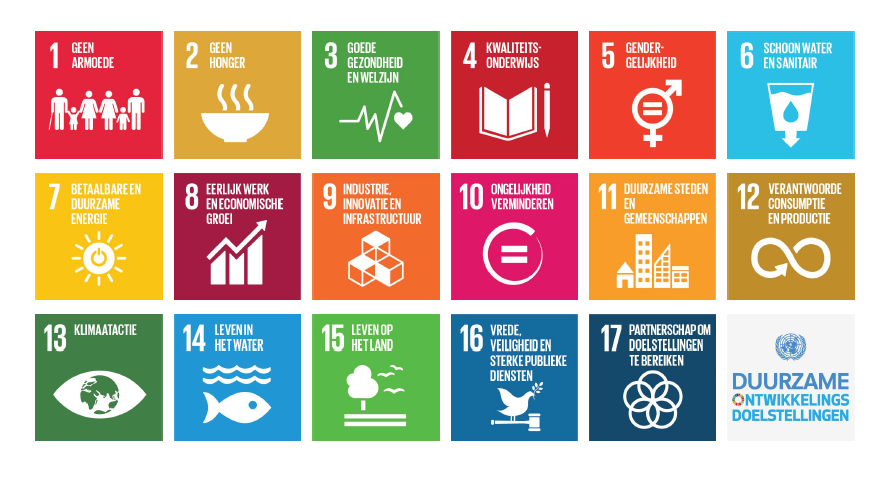 De duurzaamheidsdoelstellingen als kapstok voor vernieuwing reglementenDeze doelstellingen komen ons helemaal niet wereldvreemd over, integendeel. Via het engagement van de leden van de wereldraad voor projecten in het Zuiden of het sensibiliseren voor duurzame ontwikkeling en wereldburgerschap bij ons, werken we al aan deze doelstellingen.Steeds meer steden en gemeenten, maar ook bedrijven en organisaties verwerken de SDG’s in hun meerjarenplan en reglementen. De bedoeling is om deze doelstellingen steeds voor ogen te houden, ons engagement eventueel aan te passen zodat we nog meer doelstellingen kunnen bereiken.Daarom zullen de doelstellingen ook het nieuwe subsidiereglement opgenomen worden.Vincent Geers merkt op dat de doelstellingen niet enkel bedoeld zijn voor projecten in het zuiden, maar dat ook de verenigingen in het Noorden de doelstellingen niet uit het oog mogen verleizen.Eerste gedachtenwissel rond  inleefreis,  werkgroep projectensteun - noodhulpDe gedachtenwissel wordt uitgesteld tot de volgende vergadering, als we op basis van een concreet voorstel kunnen discussiëren.De bedoeling van de herwerking is:De subsidies voor inleefreis voor meer jongeren toegankelijk te makenDe beoordeling van de zuidsubsidies te objectiveren, door een commissie samen te stellen van complete buitenstaanders, die met enige kennis van zaken projecten i n het zuiden kunnen beoordelen. Tot nu toe was de werkgroep samengesteld door mensen die zelf projecten indienen.De omschrijving van de noodhulp strakker te maken: wat verstaan we precies onder noodhulp en Fairtrade:  terugblik op schoolproject met 4de leerjaarIn februari hebben 10 klassen van het vierde leerjaar meegedaan met het fairtradeproject, georganiseerd en betaald door de gemeente en begeleid door Djapo, een organisatie die zich specialiseert in mondiale thema’s voor onderwijs en lokale besturen. Deze begeleiding heeft 3050 euro gekost.Het project gaat over verschillende fases:2 uur informatie en inspiratie voor de leerkrachten (dec)Vzw Djapo die een workshop komt geven in de klas (90 minuten)De klassen krijgen een lespakket over een bepaald fairtradeproduct.De klassen maken een affiche over het fairtradeproduct van het lessenpakket.De klassen leren het fairtradelied, vooral de strofe w van het product van het lessenpakketOptioneel: de klassen bezoeken de wereldwinkel: dat hebben alle klassen gedaan.Alle plassen nemen deel aan het slotmoment. Dit vond plaats in de Porseleinhallen op 15 februari.Het slotfeest werd ingezet met een duurzame picknick. Alle kinderen dachten na over de manier waarop ze hun picknick duurzaam konden maken. Ze maakten daarover een tekningen op een vlaggetje, waarmee de zaal versierd.VariaDe afgelopen activiteiten (zie vorig verslag)kenden een succes.De toekomstige activiteiten:26 april, vanaf 16 uur: Duurzame heleden  irond JC Ten Goudbege
18 – 19 mei: Kokopelli festival: deze editie is gratis om het evenement zo toegankelijk mogelijk te maken. Focus op diversiteit, andere culturen, muziek en beleving9 juni: Vaderdagontbijtbuffet t.v.v. Tysea22 juni: Thai-event in de Porseleinhallen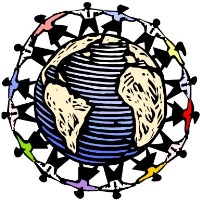 Wereldraad verslag12 maart 2019 - 19.30 uurin OC De Stekke, Sint-Maartensplein 12 te MoorseleCalcutta Sponsor AidGreta Lagae Kindia vzwJean-Marie Vandendriessche  Kindia vzw Marnic Desmedt KokkopelliVincent GeersKudimba FoundationTrui Ghekiere Missiecomité GullegemPatrick GheysensMissiecomité GullegemPaul Decorte Oxfam WereldwinkelBert De Kerpel SchepenKevin Defieuw T.p.t. Marnix Sabbe - voorzitterTapori vzwAgnes Bruneel Tapori vzwMieke Baes Thaise vriendenDominique Vandoorne Tysea vzwMarie-Christine Verhaeghe Tysea vzwYolande DepoorterAmbtenaar N-ZNele Mispelaere 11-groep WevelgemDeleu JosBroederlijk DelenDuhamel KrisCalcutta Sponsor AidVerstraete MarijEcassefVanneste GinoMissiekring MoorseleAnsfried Vandekerckhove Missiekring MoorseleVan Parys YolaOxfam WereldwinkelMia Hubrecht Sunnu Baobab vzwDepauw VeerleT.p.t.Trui Dessein 